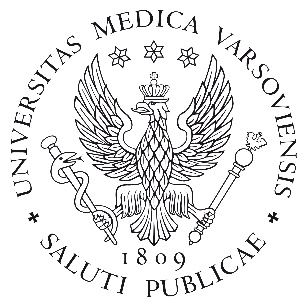 Prawa majątkowe, w tym autorskie, do sylabusa przysługują WUM. Sylabus może być wykorzystywany dla celów związanych z kształceniem na studiach odbywanych w WUM. Korzystanie z sylabusa w innych celach wymaga zgody WUM.MetryczkaMetryczkaRok akademicki2023/2024WydziałFarmaceutycznyKierunek studiówfarmacjaDyscyplina wiodąca 
nauki farmaceutyczneProfil studiów praktycznyPoziom kształcenia 
Studia jednolite magisterskieForma studiów stacjonarne/niestacjonarneTyp modułu/przedmiotufakultatywnyForma weryfikacji efektów 
uczenia się zaliczenieJednostka/jednostki prowadząca/e 1. Katedra i Zakład Technologii Leków i Biotechnologii Farmaceutycznej (KTLiBF)WF ul. Banacha 1, 02-097 Warszawa2. Zakład Biologii i Farmakognozji (ZbiF)WF ul. Banacha 1, 02-097 Warszawa3. Zakład Chemii Leków (ZChL)WF ul. Banacha 1, 02-097 WarszawaKierownik jednostki/kierownicy jednostek1. prof. dr hab. J Turło (KTLiBF)2. prof. dr hab. A. Pietrosiuk (ZBiF)3. dr hab. T. Pawiński (ZChL)Koordynator przedmiotu prof. dr hab. Jadwiga Turło   jadwiga.turlo@wum.edu.pldr Marzenna Klimaszewska   marzenna.klimaszewska@wum.edu.pldr Eliza Malinowska eliza.malinowska@wum.edu.plmgr farm. Dorota Gajdzis-Kuls   dorota.gajdzis-kuls@wum.edu.pldr Iwona Winiecka   iwona.winiecka@wum.edu.plOsoba odpowiedzialna za sylabus dr Martyna Wróbelmartyna.wrobel@wum.edu.plProwadzący zajęciaKatedra i Zakład Technologii Leków i Biotechnologii Farmaceutycznejprof. dr hab. J. Turło, mgr Sandra Górska-Jakubowska , mgr M. Kałucka, dr M. Klimaszewska,  dr M. Król, dr E. MalinowskaZakład Biologii i Farmakologiiprof. dr hab. n. farm. A. Pietrosiuk,  dr hab. n. farm. K. Sykłowska-Baranek, mgr farm. D. Gajdzis-Kuls, dr M. Jeziorek,  dr W. Szypuła,  dr A. ŚliwińskaZakład Chemii Lekówdr J. Winiecka, dr M. StrupińskaInformacje podstawoweInformacje podstawoweInformacje podstawoweInformacje podstawoweInformacje podstawoweRok i semestr studiówrok IV, semestr VIIIrok IV, semestr VIIILiczba punktów ECTS6.00Forma prowadzenia zajęćForma prowadzenia zajęćLiczba godzinKalkulacja punktów ECTSKalkulacja punktów ECTSGodziny kontaktowe z nauczycielem akademickimGodziny kontaktowe z nauczycielem akademickimLiczba godzinKalkulacja punktów ECTSKalkulacja punktów ECTSwykład (W)wykład (W)251.001.00seminarium (S)seminarium (S)150.60.6ćwiczenia (C)ćwiczenia (C)351.41.4e-learning (e-L)e-learning (e-L)zajęcia praktyczne (ZP)zajęcia praktyczne (ZP)praktyka zawodowa (PZ)praktyka zawodowa (PZ)Samodzielna praca studenta Samodzielna praca studenta Samodzielna praca studenta Samodzielna praca studenta Samodzielna praca studenta Przygotowanie do zajęć i zaliczeńPrzygotowanie do zajęć i zaliczeń7533Cele kształceniaCele kształceniaC1Nabycie umiejętności porozumiewania się językiem technicznym, planowania ciągów technologicznych.C2Zapoznanie z problemami technicznymi i inżynieryjnymi związanymi z realizacją bioprocesów stosowanych w otrzymywaniu biofarmaceutyków.C3Poznanie systemów zapewnienia jakości w produkcji i kontroli złożonego produktu leczniczego.C4Poznanie problemów związanych z oceną trwałości produktów leczniczych oraz wpływu różnych czynników na stabilność leków w różnych warunkach przechowywania.C5Poznanie właściwości szczepów bakterii i drożdży jako komórek gospodarzy do ekspresji genów ważnych w biotechnologii.C6Zdobycie wiedzy i umiejętności w zakresie zakładania roślinnych hodowli aksenicznych.C7Zdobycie wiedzy i umiejętności w zakresie technik mikropropagacji roślin leczniczych, indukcji i proliferacji tkanek roślinnych oraz zakładania roślinnych hodowli zawiesinowych.C8Zdobycie wiedzy na temat bioreaktorów stosowanych w hodowli komórek, organów roślinnych i roślin.C9Pogłębienie wiedzy na temat pozyskiwania metabolitów roślinnych o znaczeniu leczniczym z zastosowaniem technik biotechnologicznych.C10Zdobycie umiejętności samodzielnego doboru metody biotechnologicznej do uzyskania materiału roślinnego wytwarzającego oczekiwane metabolity roślinne o działaniu leczniczym.C11Dostrzeżenie i rozpoznanie własnych ograniczeń, dokonanie samooceny deficytów i potrzeb edukacyjnychC12Zapoznanie z metodami syntezy związków o budowie peptydowej i potencjalnej aktywności biologicznej.C13 Zapoznanie z preparatyką wybranych fragmentów dipeptydowych z zastosowaniem metody karbodiimidowej i odpowiednich operacji fizycznych.C14Zapoznanie Studentów z metodyką otrzymywania bioaktywnych makrocząsteczek z wykorzystaniem grzybów i drobnoustrojów.C15Zapoznanie Studentów z metodyką prowadzenie podstawowych badań strukturalnych makrocząsteczek pochodzenia naturalnego.C16Zdobycie przez Studentów wiedzy i umiejętności w zakresie izolacji substancji wielkocząsteczkowych z materiału biologicznego, jego oczyszczania i analizowania pod kątem określenia cech strukturalnych i właściwości fizykochemicznych.C17 (K.7)Uzyskanie umiejętności korzystania z obiektywnych źródeł informacji.C18(K.8)Nabycie zdolność do formułowania wniosków z własnych pomiarów lub obserwacji.C19(K.10)Przyjęcia odpowiedzialności związanej z decyzjami podejmowanymi w ramach działalności zawodowej, w tym w kategoriach bezpieczeństwa własnego i innych osóbStandard kształcenia – Szczegółowe efekty uczenia się (dotyczy kierunków regulowanych ujętych w Rozporządzeniu Ministra NiSW z 26 lipca 2019; pozostałych kierunków nie dotyczy)Standard kształcenia – Szczegółowe efekty uczenia się (dotyczy kierunków regulowanych ujętych w Rozporządzeniu Ministra NiSW z 26 lipca 2019; pozostałych kierunków nie dotyczy)Symboli numer efektu uczenia sięzgodnie ze standardami uczenia się Efekty w zakresieWiedzy – Absolwent zna i rozumie:Wiedzy – Absolwent zna i rozumie:A.W8budowę, właściwości i funkcje biologiczne aminokwasów, białek, nukleotydów, kwasów nukleinowych, węglowodanów, lipidów i witaminB.W12 podstawy teoretyczne i metodyczne technik spektroskopowych, elektrochemicznych, chromatograficznych                  i spektrometrii mas oraz zasady funkcjonowania urządzeń stosowanych w tych technikach;B.W23preparatykę oraz metody spektroskopowe i chromatograficzne analizy związków organicznychC.W3zależności pomiędzy strukturą chemiczną, właściwościami fizykochemicznymi i mechanizmami działania substancji leczniczychC.W10 metody wytwarzania przykładowych substancji leczniczych, stosowane operacje fizyczne oraz jednostkowe procesy chemiczne;C.W13metody poszukiwania nowych substancji leczniczych;C.W16potencjał produkcyjny żywych komórek i organizmów oraz możliwości jego regulacji metodami biotechnologicznymi;C.W17warunki hodowli żywych komórek i organizmów oraz procesy wykorzystywane w biotechnologii farmaceutycznej wraz z oczyszczaniem otrzymywanych substancji leczniczych;C.W18 metody i techniki zmiany skali oraz optymalizacji parametrów procesu w biotechnologii farmaceutycznej;C.W19podstawowe grupy, właściwości biologiczne i zastosowania biologicznych substancji leczniczychC.W20postacie biofarmaceutyków i problemy związane z ich trwałościąC.W24nowe osiągnięcia w obszarze badań nad lekiem biologicznym i syntetycznym;C.W31metody postępowania aseptycznego oraz uzyskiwania jałowości produktów leczniczych, substancji i materiałów;C.W45 metody badań substancji i przetworów roślinnych oraz metody izolacji składników z materiału roślinnego;FBP_W25poszerzoną wiedzę na temat technik stosowanych w biotechnologii roślin leczniczych i ich znaczenia w naukach farmaceutycznych;Umiejętności – Absolwent potrafi:Umiejętności – Absolwent potrafi:A.U7wykrywać i oznaczać białka, kwasy nukleinowe, węglowodany, lipidy, hormony i witaminyB.U1mierzyć lub wyznaczać wielkości fizyczne, biofizyczne i fizykochemiczne z zastosowaniem odpowiedniej aparatury laboratoryjnej oraz wykonywać obliczenia fizyczne i chemiczneB.U10 oceniać i przewidywać właściwości związków organicznych na podstawie ich struktury, planować i wykonywać syntezę związków organicznych w skali laboratoryjnej oraz dokonywać ich identyfikacji;B.U11wykorzystywać narzędzia matematyczne, statystyczne i informatyczne do opracowywania, interpretacji i przedstawiania wyników doświadczeń, analiz i pomiarów;B.U12 stosować narzędzia informatyczne do opracowywania i przedstawiania danych oraz twórczego rozwiązywania problemów;C.U3oceniać, na podstawie budowy chemicznej, właściwości substancji do użytku farmaceutycznegoC.U4korzystać z farmakopei, wytycznych oraz literatury dotyczącej oceny jakości substancji do użytku farmaceutycznego oraz produktu leczniczego;C.U5planować kontrolę jakości substancji do użytku farmaceutycznego oraz produktu leczniczego zgodnie z wymaganiami farmakopealnymi;C.U9wytypować etapy i parametry krytyczne w procesie syntezy substancji leczniczej oraz przygotować schemat blokowy przykładowego procesu syntezy; C.U10 przeprowadzać syntezę substancji leczniczej oraz zaproponować metodę jej oczyszczania;C.U13dokonywać oceny jakości i trwałości substancji leczniczej otrzymanej biotechnologicznie i proponować jej specyfikacjęC.U12 analizować etapy i parametry procesu biotechnologicznego;C.U34 wyszukiwać informacje naukowe dotyczące substancji i produktów leczniczych.FBP_U1zaplanować i zrealizować złożoną analizę jakości próbek leków, produktów żywnościowych oraz wybranych ksenobiotyków, w tym substancji naturalnych, przy użyciu nowoczesnych metod fizykochemicznych, spektroskopowych, biologicznych i mikrobiologicznych;FBP_U10zastosować umiejętności z zakresu statystyki medycznej;FBP_U16zastosować nowoczesne techniki biotechnologii roślin leczniczych do uzyskania materiału roślinnego wytwarzającego oczekiwane metabolity roślinne o działaniu leczniczym;Pozostałe efekty uczenia się Pozostałe efekty uczenia się Numer efektu uczenia sięEfekty w zakresieWiedzy – Absolwent zna i rozumie:Wiedzy – Absolwent zna i rozumie:W.35posiada poszerzoną wiedzę w zakresie biotechnologii farmaceutycznej dotyczącej biosyntezy bioproduktów z wykorzystaniem grzybów i drobnoustrojów;Umiejętności – Absolwent potrafi:Umiejętności – Absolwent potrafi:U.25potrafi wskazać metody i techniki do zaprojektowania procesu biotechnologicznego celem otrzymania biofarmaceutyków;Kompetencji społecznych – Absolwent jest gotów do:Kompetencji społecznych – Absolwent jest gotów do:K2dostrzegania i rozpoznawania własnych ograniczeń, dokonywania samooceny deficytów;K3wdrażania zasad koleżeństwa zawodowego i współpracy w zespole specjalistów,  w tym z przedstawicielami innych zawodów medycznych, także w środowisku wielokulturowym i wielonarodowościowym;K7korzystania z obiektywnych źródeł informacji;K8formułowania wniosków z własnych pomiarów lub obserwacji;Zajęcia Zajęcia Zajęcia Forma zajęćTreści programoweEfekty uczenia sięWykładyW1. Biotechnologia roślin. Kultury in vitro, podstawowe zagadnienia i definicje. Techniki mikropropagacji roślin leczniczych (istniejące merystemy, somatyczna organogeneza, somatyczna embriogeneza, sztuczne nasiona, fuzje protoplastów, regulacja hormonalna – podstawowe hormony roślinne). Indukcja i proliferacja tkanki kalusowej, hodowle zawiesinowe.W2. Bioreaktory w hodowli roślin leczniczych. Biosynteza metabolitów wtórnych w kulturach in vitro (wybrane metabolity produkowane w kulturach).C.W13, C.W16, C.W17, C.W18, C.W45, C.U13, FBP_W25WykładyW3.Typy bioreaktorów stosowanych w biotechnologii przemysłowej, systemy gaszenia piany, sposoby przenoszenia energii, bioreaktory do procesów z biokatalizatorami unieruchomionymi, bioreaktory membranowe.W4. Procesy jednostkowe w biosyntezie: mieszanie, ogrzewanie i inne.W5. Zachowanie warunków sterylnych w biotechnologii.W6. Definicje procesów „Upstream” oraz „Downstream” w biotechnologii przemysłowej. Biosynteza i izolacja produktu. Wydajność procesów i jej obliczenia.W7. Technologia otrzymywania na drodze biosyntezy białkowych substancji leczniczych. Produkcja SCP.W8. Regulacja procesów biosyntezy idiolitów poprzez modyfikację warunków biosyntezy, dobór podłoży hodowlanych. Stymulatory wzrostu drobnoustrojów, prekursory biosyntezy.W9. Technologia procesów biosyntezy antybiotyków na przykładzie otrzymywania β-laktamów i makrolidów.W10. Technologia wytwarzania substancji specyficznych: biosynteza i produkcja witamin.W11. Biosynteza i nadprodukcja aminokwasów przez niektóre szczepy drobnoustrojów.W12. Biotechnologia w ochronie środowiska. Drobnoustroje metanotroficzne. Produkcja biogazu i biopaliw.B.W12, C.W10, C.W13, C.W16, C.W17, C.W18,C.W24, C.W31W13. Lek biologiczny i biopodobny.W14. Polisacharydy naturalne i modyfikowane chemicznie w preparatach farmaceutycznych.W15. Modyfikatory odpowiedzi biologicznej o strukturze polisacharydowej.W16. Wytwarzanie biofarmaceutyków (rekombinowane proteiny, przeciwciała monoklonalne, szczepionki): etapy, linia produkcyjna, kontrola procesu.A.W8, B.W23, C.W3, C.W13, C.W16, C.W17, C.W18, C.W19, C.W20, C.W45, C.U13, FBP_W25SeminariaS1. Omówienie metodyki ekstrakcji związków wielkocząsteczkowych o charakterze polisacharydowym; omówienie technik badawczych stosowanych do określania struktury polisacharydów.S2.  Omówienie procesów związanych z izolacją związków wielkocząsteczkowych z próbek biologicznych.S3. Omówienie zagadnień związanych z prowadzeniem obliczeń stosowanych w ocenie cech fizykochemicznych i strukturalnych makrocząsteczek o charakterze polisacharydowym; omówienie zagadnień związanych z interpretacją widm oscylacyjnych polisacharydów pochodzenia naturalnego.S4. Omówienie procesu suszenia sublimacyjnego jako metody odwadniania termolabilnych makrocząsteczek pochodzenia biologicznego, zapewniającej zachowanie ich aktywności biologicznej; omówienie zasady działania sit molekularnych stosowanych do separacji makrocząsteczek; omówienie problemów związanych z separacją i detekcją polisacharydów; omówienie zależności pomiędzy przebiegiem elucji a strukturą polisacharydów.A.W8, A.U7, B.W23, B.U1, C.W3, C.W16, C.W17, C.W18, C.W19, C.W20, C.U3, C.U12, C.U13, FBP_W35, FPB_U25SeminariaS1. Transformacja genetyczna z zastosowaniem Agrobacterium rhizogenes. Genetyczne modyfikacje roślin (transformacja z zastosowaniem Agrobacterium tumefaciens, metody transformacji, identyfikacja roślin transgenicznych, przykłady organizmów modyfikowanych genetycznie). Rośliny modyfikowane genetycznie (regulacje prawne polskie i międzynarodowe). Szczepionki roślinne.C.W13, C.W16, C.W17, C.W18, C.W45, C.U13, FBP_W25SeminariaS2. Zastosowanie związków o budowie peptydowej w lecznictwie. Metody syntezy i techniki oczyszczania stosowane w chemii peptydów. Badania analityczne wykorzystywane do potwierdzenia strukturyi czystości peptydów.C.W10ĆwiczeniaC1. Przeprowadzenie pełnego cyklu biosyntezy substancji farmakologicznie czynnej w wyniku hodowli wgłębnej, obejmującego przygotowanie podłoży hodowlanych, przygotowanie zaszczepu do hodowli głębinowej w bioreaktorze.C2. Przygotowanie bioreaktora do hodowli wgłębnej, zaszczepienie fermentora.C3. Prowadzenie i kontrola procesu biotechnologicznego.C4. Badanie kinetyki procesu biosyntezy produktu poprzez jego izolację i oznaczanie w pobieranych w trakcie biosyntezy próbkach.B.W12, C.W10, C.W13, C.W16, C.W17, C.W18, C.W31, B.U11, B.U12, C.U12, C.U34ĆwiczeniaC5.Przygotowanie warsztatu pracy do ćwiczeń z biotechnologii roślin: podłoża hodowlane, warunki wzrostu roślin in vitro. Sterylność – praca w warunkach sterylnych.C6. Zakładanie hodowli aksenicznych.C7. Przeprowadzenie mikropropagacji roślin leczniczych.C8. Przeprowadzenie transformacji genetycznej z zastosowaniem wektora bakteryjnego (Agrobacterium rhizogenes).C9. Somatyczna embriogeneza - izolacja somatycznych zarodków. Preparaty mikroskopowe.C10. Otrzymywanie sztucznych nasion z różnego materiału roślinnego.C11. Zakładanie kultur zawiesinowych w skali laboratoryjnej.C.W13, C.W16, C.W17, C.W18, C.W45, C.U13, FBP_U16ĆwiczeniaC12. Synteza fragmentu dipeptydowego w skali laboratoryjnej. Określenie jego czystości oraz tożsamości na podstawie interpretacji widma NMR.B.U10, C.U9, C.U10C13. Ekstrakcja frakcji polisacharydowych z biomasy grzybni Lentinula edodes (Berk.) Pegler (twardnik japoński) uzyskanej na drodze hodowli prowadzonej metodą wgłębną w płynnych pożywkach o zoptymalizowanym składzie. Przygotowanie krzywej wzorcowej oznaczania węglowodanów ogólnych z zastosowaniem kolorymetrycznej metody fenol-kwas siarkowy.C14. Zakończenie procesu ekstrakcji polisacharydów oraz ich wytrącenie z uzyskanego ekstraktu. Przygotowanie próbek polisacharydów do oznaczeń analitycznych.C15. Wyodrębnienie osadu dwóch frakcji polisacharydowych o odmiennej rozpuszczalności w wodzie. Oznaczenie zawartości węglowodanów ogólnych kolorymetryczną metodą fenol–kwas siarkowy. Badania spektroskopowe frakcji polisacharydowych polegające na analizie widm w podczerwieni – wyznaczenie pasm absorpcji odpowiadających najbardziej charakterystycznym ugrupowaniom chemicznym obecnym w cząsteczkach polisacharydów;  określenie konfiguracji wiązań glikozydowych.C16. Suszenie sublimacyjne (liofilizacja) otrzymanych osadów otrzymanych frakcji polisacharydowych. Porównanie stopnia jednorodności obu frakcji oraz wyznaczenie wartości mas cząsteczkowych obu frakcji za pomocą wysokosprawnej chromatografii wykluczania z detekcją rozpraszania światła (SEC-ELSD).A.W8, A.U7, B.W23, B.U1, C.W3, C.W16, C.W17, C.W18, C.W19, C.W20, C.U3, C.U12, C.U13, FBP_W35, FPB_U25LiteraturaObowiązkowaMateriały pomocnicze umieszczone na stronie internetowej Katedry Technologii Leków i Biotechnologii Farmaceutycznej.Minczewski J.,  Marczenko Z.: Chemia analityczna. Tom 3, wyd. 10, zm., Wydawnictwo Naukowe PWN, 2005.Libudzisz Z., Kowal K. ,  Żakowski Z. (red.): Mikrobiologia techniczna. Tom I i II, Wydawnictwo Naukowe PWN, 2012, 2013Green M. ,  Sambrook J.: Molecular cloning. A laboratory manual. Vol. I, II, III, Cold Spring Harbor Laboratory Press, Wyd. IV, 2014Ratledge C., Kristiansen B. (red.):  Podstawy biotechnologii. Wydawnictwo Naukowe PWN, 2020.Malepszy S.  (red.) : Biotechnologia roślin.  Wydawnictwo Naukowe PWN, 2009.Stokłosowa S.: Hodowla komórek i tkanek. Wydawnictwo Naukowe PWN, 2006Chmiel A., Grudziński S.: Biotechnologia i chemia antybiotyków. Wydawnictwo Naukowe PWN, 1998Szewczyk K. W.: Technologia biochemiczna. Wyd.3 popr. i uzup., Wydawnictwo OWPW, 2003Kaser. O. i Muller R.H.(red.):  Biotechnologia farmaceutyczna. Wydawnictwo Lekarskie PZWL, 2003Benoiton N. : Chemistry of Peptide Synthesis . Taylor & Francis Group, 2006Jakubke D., Jeschkeit H.:  Aminokwasy, peptydy, białka. 1982Doonan S.:  Białka i peptydy. 2008UzupełniającaMateriały pomocnicze do ćwiczeń umieszczone na stronie internetowej Katedry Technologii Leków i Biotechnologii FarmaceutycznejPatrick G. L.  (tłum. E. Mikiciuk-Olasik, M. Witczak): Chemia medyczna. Podstawowe zagadnienia. Wydawnictwo Naukowo-Techniczne Warszawa 2003Nałęcz M.: Biocybernetyka i inżynieria biomedyczna. 2000. Tom IV. Sposoby weryfikacji efektów uczenia sięSposoby weryfikacji efektów uczenia sięSposoby weryfikacji efektów uczenia sięSymbol przedmiotowego efektu uczenia sięSposoby weryfikacji efektu uczenia sięKryterium zaliczeniaA.W8, B.W12, B.W23, C.W3, C.W10, C.W13, C.W16, C.W17, C.W18, C.W19, C.W20, C.W24, C.W31, C.W45, W.35, U.25, FBP_W25, A.U7, B.U1, B.U10, B.U11, B.U12, C.U3, C.U4, C.U5, C.U9, C.U10, C.U13, C.U12, C.U34, FBP_U1, FBP_U10, FBP_U16, K2, K3, K7, K8.Zaliczenie testowe z możliwością pytań otwartych.Zaliczenie bloku wymaga zdobycia na teście co najmniej 51% możliwych punktów.Liczba punktów procentowych decyduje o ocenie z bloku Farmacja Przemysłowa i Biotechnologia Farmaceutyczna.Informacje dodatkowe)Informacje dotyczące przedmiotów zamieszczone są w przewodniku dydaktycznym. Konsultacje z nauczycielami akademickimi udzielane są w godzinach pracy Zakładów. Studenci zgłaszający się na ćwiczenia mają obowiązek posiadać fartuch laboratoryjny. Warunkiem przystąpienia do ćwiczeń jest posiadanie aktualnego ubezpieczenia. Obecność na wykładach fakultatywnych jest obowiązkowa, prowadzący poszczególne przedmioty decydują o zasadach dopuszczenia do zaliczenia pisemnego w wypadku nieobecności na ich przedmiocie.Przedmioty realizowane w ramach bloku są zaliczane na ocenę w formie zaliczenia testowego z możliwością obecności pytań otwartych. Zaliczenie odbywa się pod koniec każdego semestru i obejmuje materiały przedmiotów, które były realizowane w danym semestrze. Ilość punktów do zdobycia na teście zależy od ilości godzin realizowanych w danym semestrze, według klucza 2,5h dydaktycznej – 1pkt na zaliczeniu semestralnym. Ilość punktów do zdobycia z poszczególnego przedmiotu jest wprost proporcjonalna do ilości godzin dydaktycznych które przypadały w danym semestrze na ten przedmiot, przykład: jeżeli przedmiot jest realizowany w 5h dydaktycznych to na teście można zdobyć z tego przedmiotu 2pkt,  natomiast z przedmiotu, który był realizowany w 25h dydaktycznych można zdobyć 10 punktów. Liczba uzyskanych punktów procentowych decyduje o ocenie.Dopuszcza się dwa terminy zaliczenia: pierwszy dla wszystkich studentów i drugi termin (poprawkowy) dla osób, które nie zaliczyły w terminie pierwszym. Ponadto zostanie wyznaczony dodatkowy termin zaliczenia dla osób z usprawiedliwioną nieobecnością na terminie pierwszym. O przyczynie nieprzystąpienia do zaliczenia student powiadamia koordynatora bloku najpóźniej w ciągu trzech dni roboczych po terminie zaliczenia. Zaświadczenie lekarskie usprawiedliwiające nieobecność, student dostarcza do koordynatora bloku w terminie 7 dni roboczych od dnia wystawienia zaświadczenia, ale nie później niż w ciągu trzech dni roboczych po terminie zaliczenia.Zgodnie z Regulaminem Studiów, student w przypadku uzyskania oceny niedostatecznej w pierwszym i drugim terminie z przedmiotu kończącego się zaliczeniem ma prawo w ciągu 7 dni od daty zaliczenia wystąpić do Dziekana o zgodę na przystąpienie do zaliczenia komisyjnego.Ocena jest wpisywana do indeksu przez opiekuna bloku prof. dr hab. Jadwigę Turło (Katedra i Zakład Technologii Leków i Biotechnologii Farmaceutycznej), e-mail: jadwiga.turlo@wum.edu.pl.Link do strony internetowej zakładu: tsl@wum.edu.pl.Osoba odpowiedzialna za organizację dydaktyki: dr Martyna Wróbel (Katedra i Zakład Technologii Leków i Biotechnologii Farmaceutycznej), e-mail: martyna.wrobel@wum.edu.pl.Miejsce wykładów i seminariów: sale wykładowe Wydziału Farmaceutycznego.Miejsce ćwiczeń: sale ćwiczeń Wydziału Farmaceutycznego.Wykłady, seminaria i ćwiczenia prowadzone są w formie stacjonarnej. Niektóre wykłady mogą być prowadzone w formie mieszanej.